THIS CALENDAR IS SUBJECT TO CHANGE… PLEASE REFER TO DAILY PROGRAMS LOCATED ON THE WINGS.SUNDAYMONDAYTUESDAYWEDNESDAYTHURSDAY FRIDAYSATURDAY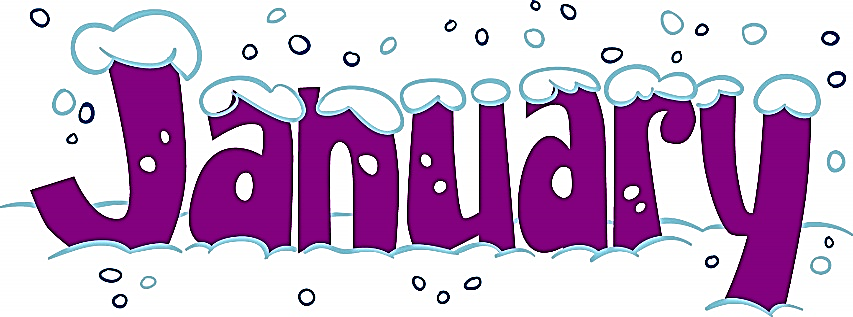 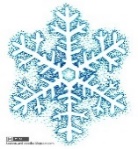 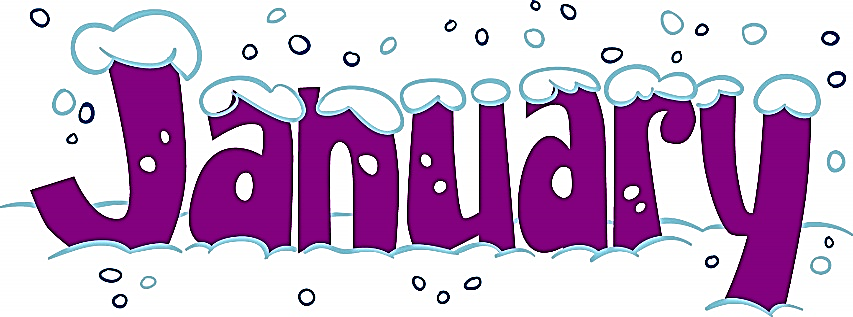 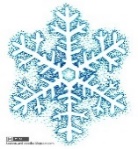 1 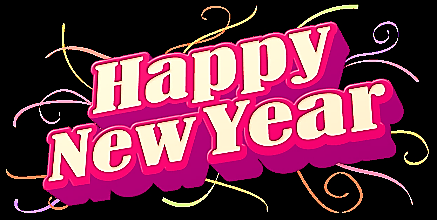 1:30 Balloon Badminton (TW)3:45 Crib Club (TW)6:30 SING ALONG WITH RAYMOND AND LARRY (TW)             2 10:00 ANGLICAN CHURCH SERVICE (TW) 10:30 News & Views (H)11:15 Good Ol’ Days (R) 1:15 Shuffleboard (TW)1:30 Music Therapy Visits (W)2:00 Closed Music Therapy Session R/B (LIB)2:00 What’s Up in Rec (W)2:15 Shuffleboard (TW)4:00 Ball Toss (R/B)6:30 Sing N’ Be Happy (TW)3       9:45 CATHOLIC MASS (TW)11:00 Board Games (FL)1:15 Get To Know You (H)2:00 Groove and Move Exercises (LIB)2:15 Bingo (TW)3:30 How is it Spelled? (FL)4:00 Get To Know You (R)6:00 CHRISTMAS LIGHT TOUR (TW)49:45 Painting (TW) 10:30 Java Music Club (TW)10:30 Mandala Coloring (FL)11:45 Ball Toss (B)1:15 Sensory Time (R)2:15 WALKERS GONE WILD (TW) 5 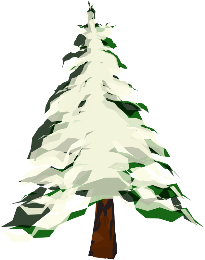 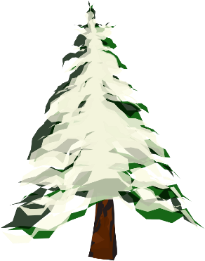 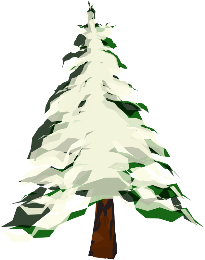 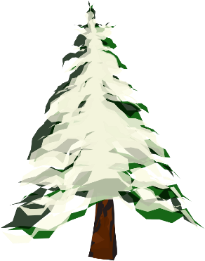 62:30ST. ANDREW’SUNITEDCHURCHSERVICE(TW)7 10:00 LIBRARY CART WITH PAM (W)10:45 Get To Know You (R) 11:00 The Price Is Right (FL)2:30 WELCOME & BIRTHDAY PARTY WITH WILLIAM BJORN (DR)3:00 Sensory Time (R/B)4:00 Get To Know You (H)4:45 Good Ol’’ Days (LIB)6:30 Shuffleboard (TW)           8      9:45 Get A Move On (LIB)10:45 Rhythm Band (TW)11:00 Brain Games (LIB)12:45 OUTING TO THE FIREFIGHTERS MUSEUM (TW)1:15 Shuffleboard (TW)2:15 Shuffleboard (TW)2:30 Bible Study (LIB)4:00 Crib Club (TW) 6:30 SING ALONG WITH RAYMOND AND LARRY (TW)             910:45 Noodle Ball (TW) 1:30 Music Therapy Visits (W)2:00 Closed Music Therapy Session R/B (LIB)2:00 What’s Up in Rec (W)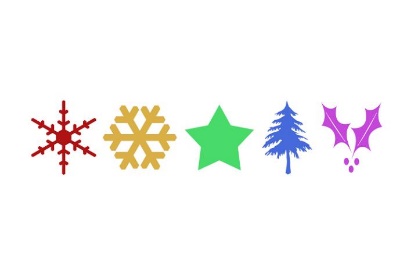 4:00 Good Ol’ Days (LIB)6:30 Sing N’ Be Happy (TW)10     9:45 CATHOLIC MASS (TW)10:45 LUNCH OUTING TO ORIGINAL JOES (TW)10:45 Flower Arranging (TW)1:30 Card Bingo (TW)2:15 Surprise Program (TW) 4:00 Sensory Time (B)4:00 What Am I? (LIB)11     9:45 Painting (TW) 10:30 Java Music Club (LIB)11:00 Let’s Chat (FL)2:15 NEW YEAR’S TEA PARTY (TW)2:30 Chair Yoga (LIB)4:45 Who Am I (B) 128:00 Men’s Breakfast (TW)
10:30 Family Feud (TW)
1:30 Move and Groove Exercise (TW)SUNDAYMONDAYTUESDAYWEDNESDAYTHURSDAYFRIDAYSATURDAY132:00ST. PETER’S ANGLICAN CHURCH SERVICE (TW)14       10:30 News and Views (FL)10:45 Get To Know You (R) 1:45 Get A Move On (LIB)1:45 Create and Construct (TW)2:00 Ball Toss (R/B)3:15 Creative Expressions (TW)4:45 Rhythm Band (LIB)6:30 Shuffleboard (TW)           15 10:30 Shuffleboard (TW) 3:00 BERNADETTE PLAYS PIANO (DR) 6:30 SING ALONG WITH RAYMOND AND LARRY (TW)             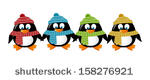 16     10:45 Bean Bag Toss (TW)1:15 Shuffleboard (TW)1:30 Music Therapy Visits (W)2:00 Closed Music Therapy Session R/B (LIB)2:00 Get Know You (G)2:15 Shuffleboard (TW)4:45 In-House Joey’s Fish & Chips (TW)6:30 Sing N’ Be Happy (TW)17      9:45 CATHOLIC MASS (TW)10:45 OUTING TO BOSTON PIZZA (TW)10:45 Flower Arranging (TW)1:30 Card Club (TW)2:15 Surprise Program (TW)3:30 Get To Know You (H)4:00 Bible Study (LIB)4:45 Balloon Toss (R/B)18      9:45 Painting (TW)10:30 Java Music Club (LIB)11:45 Ball Toss (B)2:30 Chair Yoga (LIB) 2:30 Ice Cream Float Frenzy (TW)198:00 Women’s Breakfast Club (TW)10:45 Sing With Me (LIB) 1:30 Trivial Pursuit (LIB) 202:00CHURCH OF GODCHURCH SERVICE (TW)21  10:00 Good Ol’ Days (FL)10:00 LIBRARY CART WITH PAM (W)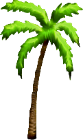 11:00 Math Quiz (FL) 2:15 ARMCHAIR TRAVELHAWAII (TW)4:00 Get To Know You (H)4:45 Balloon Badminton (R/B)6:30 SING ALONG WITH RAYMOND AND LARRY (TW)             22 
9:45 Get A Move On (LIB)10:45 OUTING TO OLIVE GARDEN (TW)11:00 Brain Games (LIB)1:30 Noodle Ball (TW) 2:30 Bible Study (LIB)3:45 Crib Club (TW)5:00 Trivial Pursuit (FL)6:30 Shuffleboard (TW) 23     10:45 Ladder Ball (TW) 1:15 Shuffleboard (TW)1:30 Music Therapy Visits (H/G)2:00 Closed Music Therapy Session R/B (LIB)2:00 Get Know You (G)2:15 Shuffleboard (TW)4:00 News & Views (FL)6:30 Sing N’ Be Happy (TW)24    9:45 CATHOLIC MASS (TW)10:45 Flower Arranging (TW) 11:45 CHINESE FOOD LUNCHEON (TW) 1:30 Card Bingo (TW)2:30 Rhythm Band (LIB) 2:15 Surprise Program (TW) 3:30 Sensory Time (R)25   9:45 Painting with Poosca Girls School (TW)10:30 Java Music Club (LIB)2:00 Woodworking (TW)2:00 Trivial Pursuit (LIB)4:45 Bean Bag Toss (TW)26 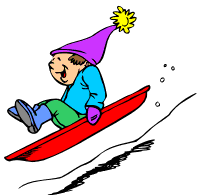 27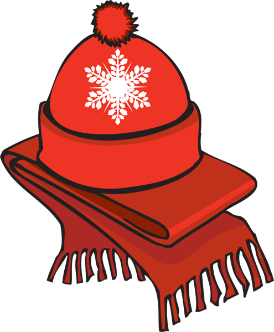 28    9:45 RESIDENT & FAMILY COUNCIL MEETING (LIB)11:30 Sensory Time (R)2:00 Bocce Ball (TW)2:15 Trivial Pursuit (LIB)29         12:45 COUNTRY DRIVE TO KANANASKIS (TW)1:30 Baking (TW) 3:45 Crib Club (TW)4:45 Scrabble (TW)6:30 SING ALONG WITH RAYMOND AND LARRY (TW)             30    10:45 Beach Ball Soccer (TW) 1:15 Shuffleboard (TW)1:30 Music Therapy Visits (H/G)2:00 Closed Music Therapy Session R/B (LIB)2:00 Get Know You (G)2:15 Shuffleboard (TW)4:00 Chair Yoga (LIB)6:30 Nature Night (TW)31       9:45 CATHOLIC MASS (TW)10:45 Flower Arranging (TW)10:45 News & Views (LIB) 1:30 OUTING TO TOP DOGS (TW) 1:30 Card Club (TW)2:15 Surprise Program (TW)4:45 Balloon Badminton (R/B)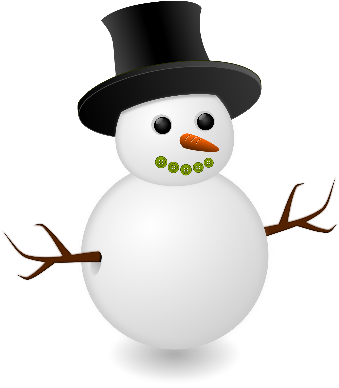 ROOM LEGEND: (W) WINGS (B) BRITANNIA (FL) FRONT LOUNGE (FP) FRONT PATIO (G) GLENMORE (GC) GARDEN COURT (H) HERITAGE (LIB) LIBRARY (R) RIDEAU (TW) THERAPY WING